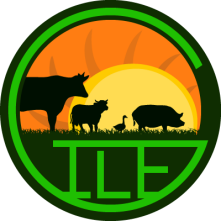 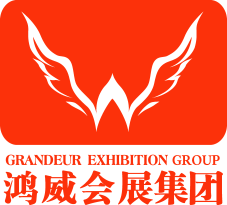 2017广州国际集约化畜牧及饲料加工工业展览会2017GuangzhouInternationalIntensive Livestock & FeedProcessingIndustryExhibition同期重要展会广东省农业厅主办2017第八届广东现代农业博览会（馆号：9.1-10.1）时间：2017年11月16日-18日    地点：广州·中国进出口商品交易会B区12.1馆展会规模30000㎡｜1500+展位｜800+企业｜35,000+观众支持单位广东省饲料行业协会广东省家禽业协会主办单位广东省对外经济合作企业协会广东省农业机械学会广东省粤港澳经贸合作促进会广东鸿威国际会展集团有限公司协办单位中国热带农业科学院农业机械研究所广东省农业机械化技术推广总站广东省现代农业装备研究所承办单位广东鸿威国际会展集团有限公司【关于GILE】广东是畜牧业、饲料业大省，畜牧业产值、肉类产量、生猪出栏量位居全国第六，家禽出栏量排名全国第二，饲料产量产值连续多年排名全国第一。根据《广东省草地畜牧业发展总体规划（2013-2020年）》，近年来，在省委、省政府的正确领导和农业部的大力支持指导下，广东实施了一系列扶持畜牧业发展政策，促进了畜牧业、饲料业持续健康发展。为推动我省饲料加工新工艺、新技术的应用，推广畜牧先进养殖技术与设备，促进畜牧业及饲料行业持续健康发展。由广东省饲料行业协会、广东省家禽业协会支持，广东省对外经济合作企业协会、广东省农业机械学会、广东省粤港澳经贸合作促进会、广东鸿威国际会展集团联合主办，中国热带农业科学院农业机械研究所、广东省农业机械化技术推广总站、广东省现代农业装备研究所共同协办的“2017广州国际集约化畜牧及饲料加工工业展览会”将于2017年11月16-18日在广州·中国进出口商品交易会B区12.1馆举行。与广东省农业厅主办的第八届广东现代农业博览会同期同地召开，畜牧及饲料设立专馆重点展示，每年一届于广州举办，致力将展会打造成为我省畜牧业及饲料行业一站式采购交易专业盛会。【GILE优势】泛珠三角畜牧行业盛会专业聚焦，瞄准商贸对接2017广州国际集约化畜牧及饲料加工工业展览会打造专业聚焦畜牧养殖技术机械、饲料加工工艺及设备的交易平台，发挥区域特色优势，形成以广东为中心，辐射泛珠三角各大省市区域的行业新高地，为泛珠三角畜牧行业发展起到重要宣传平台作用。展出总面积30000平方，超过1500个国际标准展位，逾600余家畜牧、饲料、动保兽药加工产业供应厂商。专业组织百万数据信息，保障展商利益涵盖各类牧（禽）养殖区、畜牧行业经销代理、牧业采购、家禽公司、产业链养殖经营企业等分类数据信息，并通过观众数据库、展会微信公众号与邮件中心，客服专员一对一进行参观邀请和禽畜牧公司采购商组织，切实保障参展商利益和展会效果。目标观众，精准对接超强人气——十万份邀请函和专业请柬向泛珠三角各省市畜牧、饲料、动保兽药相关行业相关单位邮寄和针对性的邀请；通过短信、电邮、展会快讯等方式对展会进行宣传推广；据不完全统计：本次展览会预计参观人次将达到50000人次。全方位的立体宣传攻势将与畜牧饲料电视网、中国饲料网、国际畜牧网、中国牧业网、猪E网、中国金牧网、畜牧大集网、中国饲料原料信息网、中国饲料商城、畜牧人才网、中国饲料行业信息网、一览饲料英才网、中国饲料在线网、中国饲料添加剂信息网、阳光畜牧网、全球品牌畜牧网、中国水产饲料交易网、《饲料科技与应用》等近两百家媒体联合打造。【参观对象】省市各地畜牧主管部门相关人员；饲料、兽药经销商；饲料、兽医兽药生产厂商；畜牧、饲料行业相关企业；大型家禽养殖场、养猪场以及养殖合作社；畜牧业、饲料行业专家、学者、金融机构等。 【观众邀请】1、在国内各大畜牧、饲料行业专业媒体和大众媒体发布展会信息或专题报道，以媒体宣传形式邀请专业观众前来参观。2、免费派发、精准邮寄10万份请柬门票给省内外大型家禽养殖场、养猪场、养殖合作社以及代理经销商等专业观众前来参观现场参观交流、洽谈合作；3、针对参展商展品特点，一对一定向邀请专业买家洽谈；4、通过行业协会发动会员参观交流；5、50万条手机精准数据，通过短信平台面向专业观众定期发送展会资讯和最新动态；6、利用微信社交广告平台，面向农业、畜牧养殖及饲料行业人群曝光100万次展会资讯；7、第八届广东现代农博会预计接待观众超过10万人次。【展品范围】
（一）饲料展区：饲料、饲料原料及饲料添加剂产品、宠物饲料、特种动物饲料（浓缩饲料、维生素、预混料；饲料谷物、纤维类原料、植物类蛋白原料、动物类蛋白原料； 酶制剂、营养性添加剂、生长促进类、药用保健类添加剂、饲料保藏类添加剂、加工辅助类添加剂、改善饲料质量添加剂、其它食品添加剂；动物保健品、兽药、药物添加剂）；饲料加工设备及新技术（饲料工业新技术、新产品、新工艺、饲料配方新技术等；畜禽、水产、宠物饲料生产技术、饲料机械及成套设备加工机械、自动化设备、包装计量设备；牧草、粮食、谷物、木薯粉及其他原料的研磨技术，制粒及深加工设备；畜禽、水产、宠物饲料产品质量检测仪器设备、微机控制系统及软硬件；定量包装、装卸、仓储、运输系统及传功设备和部件；饲料生产过程中质量检测、粉层防爆及现场安全设备；新能源，生物质制粒能源、生物燃料及环境工程中的生物技术和系统）。（二）畜牧展区：饲养设施及设备；动物保健及制药机械；肉制品生产加工及其设备；奶制品生产加工及其设备；蛋制品生产加工及其设备；各种包装技术及设备等。【收费标准】【参展程序】1、认真填写《参展申请表》并加盖公章后，传真回组委会2、组委会将按照"先申请、先安排、先付款、先确认"原则安排展位；3、组委会在最终确认参展商展位后，寄送《参展商手册》，手册包括展品运输、展台计
搭建、旅行及住宿安排、物品租用和服务员、广告以及签证申请等有关信息；【联系咨询】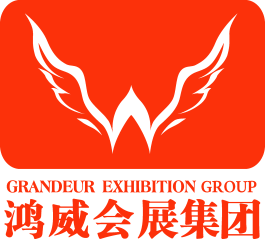 参展回执表展览时间：2017年11月16日-18日展览地点：广州·中国进出口商品交易会B区12.1馆标准收费国内企业国外企业标准收费标准展位RMB8800元/个；光地RMB800元/㎡标准展位USD2200/个；光地USD300/㎡会员单位参展说明组委会提供100个展位用于广东省饲料行业协会会员单位免费参展，名额有限，报名从速，截止报名时间10月31日。组委会提供100个展位用于广东省饲料行业协会会员单位免费参展，名额有限，报名从速，截止报名时间10月31日。申请资格仅限省饲料行业协会会员单位仅限省饲料行业协会会员单位标准展位配置三面白色围板（高2.5米）、一张洽谈台、二把折椅、二盏日光灯、中英文楣板、垃圾篓、地毯三面白色围板（高2.5米）、一张洽谈台、二把折椅、二盏日光灯、中英文楣板、垃圾篓、地毯中文名称展位楣板是否与此名字相同□是  □否，另提供。展位楣板是否与此名字相同□是  □否，另提供。英文名称展位楣板是否与此名字相同□是  □否，另提供。展位楣板是否与此名字相同□是  □否，另提供。法人代表地址联 系 人传真电话/手机电子邮箱主要展品会刊简介参展单位的公司信息免费刊登在会刊上，为确保准确性，请在2017年10月31日前将企业介绍用邮件形式发至2764761389@qq.com，谢谢配合。联系人（刘波 15811889366、林怡君18826228630，2764761389@qq.com,传真号码：+86-20-36657099参展单位的公司信息免费刊登在会刊上，为确保准确性，请在2017年10月31日前将企业介绍用邮件形式发至2764761389@qq.com，谢谢配合。联系人（刘波 15811889366、林怡君18826228630，2764761389@qq.com,传真号码：+86-20-36657099参展单位的公司信息免费刊登在会刊上，为确保准确性，请在2017年10月31日前将企业介绍用邮件形式发至2764761389@qq.com，谢谢配合。联系人（刘波 15811889366、林怡君18826228630，2764761389@qq.com,传真号码：+86-20-36657099参展单位的公司信息免费刊登在会刊上，为确保准确性，请在2017年10月31日前将企业介绍用邮件形式发至2764761389@qq.com，谢谢配合。联系人（刘波 15811889366、林怡君18826228630，2764761389@qq.com,传真号码：+86-20-36657099参展单位的公司信息免费刊登在会刊上，为确保准确性，请在2017年10月31日前将企业介绍用邮件形式发至2764761389@qq.com，谢谢配合。联系人（刘波 15811889366、林怡君18826228630，2764761389@qq.com,传真号码：+86-20-36657099参展单位的公司信息免费刊登在会刊上，为确保准确性，请在2017年10月31日前将企业介绍用邮件形式发至2764761389@qq.com，谢谢配合。联系人（刘波 15811889366、林怡君18826228630，2764761389@qq.com,传真号码：+86-20-36657099会刊简介会刊信息（请另附纸张，格式如下）展位号：展商名称中文：展商名称英文：地址Add：电话Tel：传真Fax：邮箱Email：网址Web：参展产品Products:公司简介（限500字内）：会刊信息（请另附纸张，格式如下）展位号：展商名称中文：展商名称英文：地址Add：电话Tel：传真Fax：邮箱Email：网址Web：参展产品Products:公司简介（限500字内）：会刊信息（请另附纸张，格式如下）展位号：展商名称中文：展商名称英文：地址Add：电话Tel：传真Fax：邮箱Email：网址Web：参展产品Products:公司简介（限500字内）：会刊信息（请另附纸张，格式如下）展位号：展商名称中文：展商名称英文：地址Add：电话Tel：传真Fax：邮箱Email：网址Web：参展产品Products:公司简介（限500字内）：会刊信息（请另附纸张，格式如下）展位号：展商名称中文：展商名称英文：地址Add：电话Tel：传真Fax：邮箱Email：网址Web：参展产品Products:公司简介（限500字内）：会刊信息（请另附纸张，格式如下）展位号：展商名称中文：展商名称英文：地址Add：电话Tel：传真Fax：邮箱Email：网址Web：参展产品Products:公司简介（限500字内）：单位名称（盖章）：单位名称（盖章）：单位名称（盖章）：单位名称（盖章）：单位名称（盖章）：单位名称（盖章）：单位名称（盖章）：